OGŁOSZENIE O NABORZE WNIOSKÓW O UDZIELENIE DOTACJI W RAMACH RZĄDOWEGO PROGRAMU ODBUDOWY ZABYTKÓW Wpis zamieszczony przez: 
UM Bielska-Białej
Data zamieszczenia : 03-08-2023 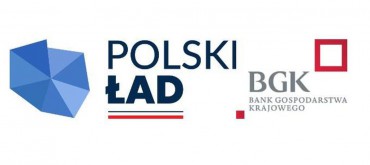 OGŁOSZENIE O NABORZE WNIOSKÓW O UDZIELENIE DOTACJI PROPONOWANYCH DO ZGŁOSZENIA DO DOFINANSOWANIA Z RZĄDOWEGO PROGRAMU ODBUDOWY ZABYTKÓWW związku z Uchwałą Nr 232/2022 Rady Ministrów z dnia 23 listopada 2022 roku w sprawie ustanowienia Rządowego Programu Odbudowy Zabytków oraz w związku z Ogłoszeniem nr 3/2023 o naborze wniosków o dofinansowanie w ramach Rządowego Programu Odbudowy Zabytków – Edycja 2 ogłasza się nabór wniosków o udzielenie dotacji proponowanych do zgłoszenia do dofinansowania w formie dotacji z Rządowego Programu Odbudowy Zabytków. Link do ogłoszenia:https://www.bgk.pl/files/public/Pliki/Fundusze_i_programy/Polski_Lad/RPOZ_2/Ogloszenie_o_naborze_RPOZ_edycja_2.pdf

Prezydent Miasta Bielska-Białej informuje o możliwości złożenia wniosków z propozycją do zgłoszenia do dofinansowania w formie dotacji z Rządowego Programu Odbudowy Zabytków. Dotacja może być udzielona w wysokości do 98% nakładów koniecznych określonych w art. 77 Ustawy z dnia 23 lipca 2003 r. o ochronie zabytków i opiece nad zabytkami, tj. prac konserwatorskich, restauratorskich i robót budowlanych przy zabytku wpisanym do rejestru zabytków lub ewidencji zabytków wskazanych w art. 22 z dnia 23 lipca 2003 r. o ochronie zabytków i opiece nad zabytkami (Dz. U. z 2020 r. poz. 840). 
Ogłoszony nabór stanowić będzie podstawę do wyłonienia zadań, które Miasto Bielsko-Biała, po ich pozytywnej weryfikacji, zgłosi do dofinansowania w ramach ogłoszonego Rządowego Programu Odbudowy Zabytków
Zasady składania wniosków o udzielenie dotacji: 

1. Dotacja będzie przysługiwała właścicielom zabytków.2. Wniosek należy złożyć na formularzu, który dostępny jest na stronie internetowej www.bielsko-biala.pl w zakładce Renowacja Obiektów Zabytkowych.3. Podmiot uprawniony (wnioskodawca) może złożyć wniosek o udzielenie dotacjiw jednej z trzech kategorii:do 150 000 złotych,do 500 000 złotych,do 3 500 000 złotych.4. Wniosek powinien być wypełniony czytelnym pismem lub komputerowo.5. W przypadku, gdy wnioskodawca ubiega się o udzielenie dotacji na zabytek, którego jest współwłaścicielem, zobowiązany jest wraz z wnioskiem o udzielenie dotacji dostarczyć dokument potwierdzający wyrażenie zgody współwłaścicieli na przeprowadzenie prac zawartych we wniosku.6. Wniosek o udzielenie dotacji uprawnione podmioty posiadające tytuł prawny do obiektu wpisanego do rejestru zabytków lub do gminnej ewidencji zabytków mogą składać w terminie do dnia 7 sierpnia 2023 r. do godz. 15:30 w Urzędzie Miasta Bielsko-Biała, pl. Ratuszowy 6, 43-300 Bielsko-Biała. O zachowaniu terminu decyduje data wpływu wniosku do Urzędu Miasta w Bielsku-Białej.7. Wnioski złożone po dniu 7 sierpnia 2023 r. oraz wnioski niekompletne bądź nieczytelne nie będą rozpatrywane.8. Od rozstrzygnięcia naboru nie przysługuje odwołanie.9. Złożenie wniosku nie stanowi gwarancji uzyskania dotacji.Informacja o przyjęciu wniosku i zgłoszeniu go do dofinansowania umieszczona zostanie w Biuletynie Informacji Publicznej Urzędu Miasta Bielsko-Biała.Zasady i tryb udzielania dotacji określa Uchwała nr LXI/1373/2023 Rady Miejskiej w Bielsku-Białej z dnia 28 czerwca 2023 r. w sprawie zasad i trybu udzielania dotacji na prace konserwatorskie, restauratorskie lub roboty budowlane przy zabytku wpisanym do rejestru zabytków lub gminnej ewidencji zabytków, sposobu jej rozliczania oraz sposobów kontroli w ramach Rządowego Programu Odbudowy Zabytków.Szczegółowe informacje odnośnie Rządowego Programu Odbudowy Zabytków dostępne są na stronie Banku Gospodarstwa Krajowego:https://www.bgk.pl/programy-i-fundusze/programy/rzadowy-program-odbudowy-zabytkow/